Le plan comptableAtelier 2 – Les charges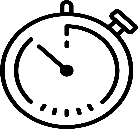 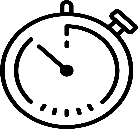 Trouver le plus rapidement possible les comptes comptables !Activité de l’entrepriseFabrication de chambre à coucher (lits, armoires, chevet, etc.)Réparation de meublesFourniture de sommiers et de matelas achetés à des fournisseurs et revendus aux clients sans transformation En complétant le tableau de recherche (annexe) à l’aide de l’extrait du plan comptable (document)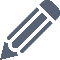   En renseignant la page web pour contrôler le travail précédent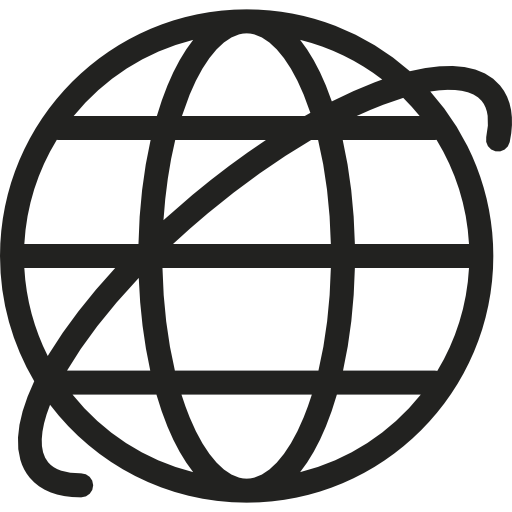 « Atelier2-1 – Les charges » à partir de l’intitulé du compte« Atelier2-2 – Les charges » à partir de l’intitulé du numéro de compte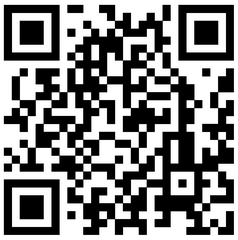 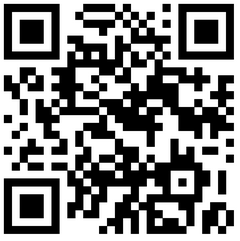 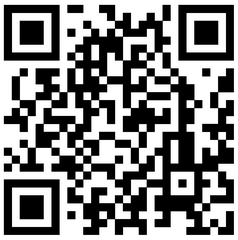 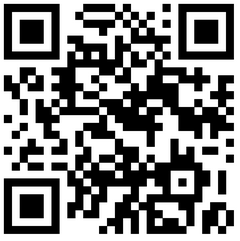 Document – Extrait du plan comptableAnnexe – Tableau de recherche des comptes comptablesMon atelier pour m’entrainer à…Identifier le compte de charges correspondant à la dépense à l’aide du plan comptable 601000 Achats de matières premières 602000 Achats matières fournitures consommables606100 Fournitures non stockables (eau, énergie)606300 Fournitures entretien et petit équipement606400 Fournitures administratives607000 Achats de marchandises613000 Locations615000 Entretien et réparations616000 Primes d’assurances621000 Personnel extérieur à l’entreprise622600 Honoraires623000 Publicité, publications, relations publiques623800 Pourboires, dons courants624100 Transports sur achats625000 Déplacements, missions et réceptions626000 Frais postaux et de télécom.627000 Services bancaires635400 Droits d’enregistrement et de timbres641000 Rémunération du personnel661000 Charges d’intérêts665000 Escomptes accordés671200 Pénalités, amendes fiscales et pénalesNATURE DE L’OPÉRATION D’ACHATNUMÉROINTITULÉ DU COMPTEAchat de clés à molette et de râpes à bois.Achat de stylos et de ramettes papier.Souscription assurance perte d’exploitation.Achats de timbres-Poste à imprimer.Frais de port sur une facture.Cadeaux à la clientèle.Commissions bancaires sur les LCR.Achat de sommiers pour la revente.Carburant pour l’utilitaire.Achat de bois pour la fabrication.Facture de l’agence d’emploi de l’intérimaire.Frais de mission du gérant.Établissement des bulletins de paye.Entretien du véhicule de société.Carte grise de nouveau véhicule du gérant.Achat de vernis et de colle pour la fabrication.Escompte accordé à un client.Amende pour pollution des sols.Honoraires de notre avocat pour le procès.Loyer du garage pour le véhicule de société.Intérêts sur l’emprunt contracté.Don versé à l’UNICEF.